奥州♡絆の会　　第５回「３．１１を忘れない！！」交流会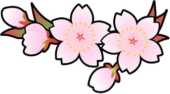 東日本大震災から丸５年が経ちました。３．１１の津波、そして福島第一原発事故で奥州市への避難を余儀なくされました。皆様は大変な中、交流を通じお互いが認め合い、励まし合い、共に力を合わせ新しい生活の場所を創り上げて来たことに敬意を表しこれからのお幸せを心よりお祈り申し上げます。お花見で交流し“つながり”お互いが元気で穏やかな良い日が続きますよう！！「みんなで、楽しい一日を過ごしましょう！！」どうぞ、お誘いあわせの上参加くださいますよう、ご案内申し上げます。奥州♡絆の会　会長　渡辺　明美前回「桜を観よう会」平成２４年５月１日　撮影（５２名参加）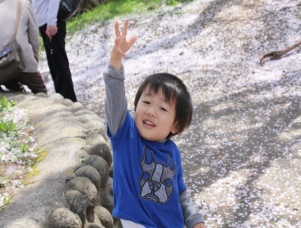 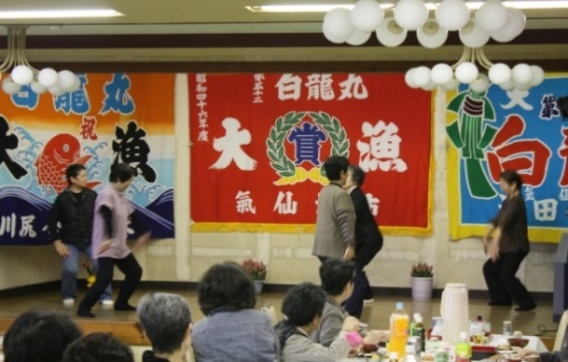 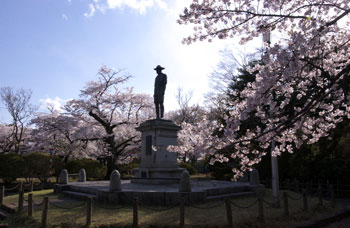 主催：奥州♡絆の会共催：特定非営利活動法人　復興支援奥州ネット「ホープラザ奥州」後援：奥州市・奥州市社会福祉協議会・胆江日日新聞社・岩手日報社・岩手日日新聞社　　　水沢テレビ株式会社・奥州エフエム放送株式会社